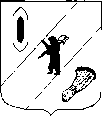 АДМИНИСТРАЦИЯ ГАВРИЛОВ-ЯМСКОГОМУНИЦИПАЛЬНОГО РАЙОНАПОСТАНОВЛЕНИЕ14.06.2024  № 487О внесении изменений в постановлениеАдминистрации Гаврилов-Ямского муниципального района от 11.01.2022 №18В целях оптимизации расходов и эффективного использования бюджетных средств, в соответствии с постановлением Администрации Гаврилов-Ямского муниципального района от 07.09.2021 №751 «Об утверждении Порядка разработки, реализации и оценки эффективности муниципальных программ Гаврилов-Ямского муниципального района», руководствуюсь статьей 26 Устава Гаврилов-Ямского муниципального района Ярославской области,АДМИНИСТРАЦИЯ МУНИЦИПАЛЬНОГО РАЙОНА ПОСТАНОВЛЯЕТ:1. Внести в муниципальную программу «Развитие культуры и туризма в Гаврилов-Ямском муниципальном районе» на 2022-2026 годы, утвержденную постановлением Администрации Гаврилов-Ямского муниципального района от 11.01.2022 №18, изменения согласно приложению.2.   Контроль за исполнением настоящего постановления возложить на    первого заместителя Главы Администрации Гаврилов-Ямского муниципального района   Забаева А.А.3.   Постановление опубликовать в районной массовой газете «Гаврилов-Ямский вестник» и разместить на официальном сайте Администрации муниципального района.4. Постановление вступает в силу с момента официального опубликования.Глава Гаврилов-Ямского муниципального района		                                               А.Б. Сергеичев	Приложение к постановлению Администрации Гаврилов-Ямскогомуниципального района от 14.06.2024  № 487Изменения,вносимые в муниципальную программу «Развитие культуры и туризмав Гаврилов-Ямском муниципальном районе» на 2022-2026 годыИзложить паспорт муниципальной программы Гаврилов-Ямского муниципального района «Развитие культуры и туризма в Гаврилов-Ямском муниципальном районе» на 2022-2026 годы в следующей редакции:ПАСПОРТ МУНИЦИПАЛЬНОЙ ПРОГРАММЫ<*> Указываются средства, предусмотренные решением Собрания представителей муниципального района о бюджете Гаврилов-Ямского муниципального района на очередной финансовый год и плановый период.Раздел 3 «Ресурсное обеспечение муниципальной программы «Развитие культуры и туризма в Гаврилов-Ямском муниципальном районе» изложить в следующей редакции:«3. Ресурсное обеспечение Муниципальной программы Гаврилов-Ямского муниципального района «Развитие культуры и туризма в Гаврилов-Ямском муниципальном районе»на 2022-2026 годы»3. Приложение 2 к Муниципальной программе «Развитие культуры и туризма в Гаврилов-Ямском муниципальном районе» на 2022-2026 годы изложить в новой редакции:«Приложение 2Муниципальная целевая программа «Развитие сферы культуры Гаврилов-Ямского муниципального района»на 2022-2026 годыПаспорт МУНИЦИПАЛЬНОЙ целевой программыЗадачи МУНИЦИПАЛЬНОЙ целевой программы«Развитие сферы культуры Гаврилов-Ямского муниципального района» на 2022-2026 годыОтветственный исполнитель муниципальной программыУправление культуры, туризма, спорта и молодёжной политики Администрации Гаврилов-Ямского муниципального района, заместитель начальника Управления Соколова Алена Сергеевна, тел. 8(48534)2-36-51Куратор муниципальной программыПервый заместитель Главы Администрации муниципального районаЗабаев Андрей АлександровичОтветственные исполнители подпрограмм муниципальной программы1. Муниципальное учреждение культуры «Дом культуры» Гаврилов-Ямского муниципального района;2. Муниципальное бюджетное учреждение культуры «Гаврилов-Ямская межпоселенческая центральная районная библиотека-музей»;3. Муниципальное бюджетное учреждение дополнительного образования «Детская школа искусств» Гаврилов-Ямского муниципального района;4. Муниципальное учреждение «Централизованная бухгалтерия учреждений культуры и молодежной политики Гаврилов-Ямского муниципального района»5. Муниципальное учреждение культуры «Великосельский культурно-досуговый центр» Гаврилов-Ямского муниципального района;6. Муниципальное учреждение культуры «Заячье-Холмский культурно-досуговый центр» Гаврилов-Ямского муниципального района;7. Муниципальное учреждение культуры «Митинский культурно-досуговый центр» Гаврилов-Ямского муниципального района;8. Муниципальное учреждение культуры «Шопшинский культурно-досуговый центр» Гаврилов-Ямского муниципального района.Сроки реализации муниципальной программы2022-2026 годыЦель муниципальной программы- создание условий для дальнейшего развития культуры в муниципальном образовании, способствующих реализации культурного и духовного потенциала каждой личности и общества в целом, обеспечение равной доступности культурных благ для граждан, сохранение исторического культурного наследияПеречень подпрограмм муниципальной программы- МЦП «Возрождение традиционной народной культуры»;- МЦП «Развитие сферы культуры Гаврилов-Ямского муниципального района»Объемы и источники финансирования муниципальной программывсего по Муниципальной программе394 301 172,19 руб., из них:- федеральные средства 14 876 749,53 руб.2022 год – 11 297 646,00 руб.;2023 год – 167 579,00 руб.;2024 год – 3 365 885,53 руб.;2025 год – 22 213,00 руб.;2026 год – 23 426,00 руб.- областные средства 88 325 283,38 руб. 2022 год –16 822 942,57 руб.;2023 год –18 950 548,67 руб.;2024 год – 20 547 244,14 руб.;2025 год – 16 002 478,00 руб.;2026 год – 16 002 070,00 руб.- средства бюджета муниципального района289 971 139,28 руб.2022 год –65 291 784,67 руб.;2023 год –70 665 354,61 руб.;2024 год – 68 583 000,00 руб.;2025 год – 51 355 000,00 руб.;2026 год – 34 076 000,00 руб.- иные источники 1 128 000,00 руб.:2022 год –328 0000,00 руб.;2023 год –378 000,00 руб.;2024 год – 422 000,00 руб.;2025 год - 0,00 руб.;2026 год – 0,00 руб. (все источники финансирования указываются при их наличии)Плановые объемы финансирования подпрограмм муниципальной программы по годам реализации- муниципальная целевая программа «Возрождение традиционной народной культуры»:всего 2 653 839,85 руб., из них:2022 год – 618 300,00 руб.;2023 год – 750 000,00 руб.;2024 год – 550 539,85 руб.;2025 год – 450 000,00 руб.;2026 год – 285 000,00 руб.- муниципальная целевая программа «Развитие сферы культуры Гаврилов-Ямского муниципального района»:всего 391 647 332,34 руб., из них:2022 год – 93 122 073,24 руб.;2023 год – 89 411 482,28 руб.;2024 год – 92 367 589,82 руб.;2025 год – 66 929 691,00 руб.;2026 год – 49 816 496,00 руб.Конечные результаты муниципальной программы-увеличение числа посещений культурно-массовых мероприятий, проводимых учреждениями культурно-досугового типа;-увеличение числа посещений муниципальных библиотек;-увеличение числа посещений культурных мероприятий, проводимых детской школой искусствЭлектронный адрес размещения муниципальной программы в информационно-телекоммуникационной сети «Интернет»https://gavyam.ru/city/economies/reestr_MP.phpNп/пИсточник финансированияВсего <1>Оценка расходов (руб.), в том числе по годам реализацииОценка расходов (руб.), в том числе по годам реализацииОценка расходов (руб.), в том числе по годам реализацииОценка расходов (руб.), в том числе по годам реализацииОценка расходов (руб.), в том числе по годам реализацииNп/пИсточник финансированияВсего <1>2022 год2023 год2024 год2025 год2026год123456781. Муниципальная целевая программа «Возрождение традиционной народной культуры»1. Муниципальная целевая программа «Возрождение традиционной народной культуры»1. Муниципальная целевая программа «Возрождение традиционной народной культуры»1. Муниципальная целевая программа «Возрождение традиционной народной культуры»1. Муниципальная целевая программа «Возрождение традиционной народной культуры»1. Муниципальная целевая программа «Возрождение традиционной народной культуры»1. Муниципальная целевая программа «Возрождение традиционной народной культуры»1. Муниципальная целевая программа «Возрождение традиционной народной культуры»1.1Предусмотрено решением Собрания представителей  муниципального района  о бюджете:2 653 839,85618 300,00750 000,00550 539,85450 000,00285 000,001.1-средства бюджета муниципального района2 653 839,85618 300,00750 000,00550 539,85450 000,00285 000,001.1- областные средства 0,000,000,000,000,000,001.1- федеральные средства 0,000,000,000,000,000,001.1- средства других бюджетов 0,000,000,000,000,000,001.2Справочно (за рамками предусмотренных средств решением Собрания представителей  муниципального района  о бюджете):1.2- средства бюджета муниципального района1.2- областные средства 1.2- федеральные средства 1.2- иные источники 2. Муниципальная целевая программа «Развитие сферы культурыГаврилов-Ямского муниципального района»2. Муниципальная целевая программа «Развитие сферы культурыГаврилов-Ямского муниципального района»2. Муниципальная целевая программа «Развитие сферы культурыГаврилов-Ямского муниципального района»2. Муниципальная целевая программа «Развитие сферы культурыГаврилов-Ямского муниципального района»2. Муниципальная целевая программа «Развитие сферы культурыГаврилов-Ямского муниципального района»2. Муниципальная целевая программа «Развитие сферы культурыГаврилов-Ямского муниципального района»2. Муниципальная целевая программа «Развитие сферы культурыГаврилов-Ямского муниципального района»2.1Предусмотрено решением Собрания представителей  муниципального района  о бюджете:391647332,3493122073,2489411482,2892367589,8266929691,0049816496,00-средства бюджета муниципального района287317299,4364 673484,6769915354,6168032460,1550905000,0033791000,00- областные средства 88325283,3816 822942,5718 950 548,6720547244,1416002478,0016002070,00- федеральные средства 14876749,5311 297646,00167 579,003365885,5322213,0023426,00- средства других бюджетов 1128 000,00328 000,00378 000,00422 000,000,000,002.2Справочно (за рамками предусмотренных средств решением Собрания представителей  муниципального района  о бюджете):- средства бюджета муниципального района- областные средства - федеральные средства - иные источники Итого по Муниципальной программеПредусмотрено решением Собрания представителей  муниципального района  о бюджете:394301172,1993740373,2490 161 482,2892918129,6767 379 691,0050 101 496,00- средства бюджета муниципального района289971139,2865291784,6770 665 354,6168583000,0051355000,0034076000,00- областные средства 88325283,3816822942,5718 950 548,6720547244,1416002478,0016002070,00- федеральные средства <14876749,5311297646,00167 579,003365885,5322213,0023426,00- иные источники1128000,00328 000,00378 000,00422 000,000,000,00Справочно (за рамками средств предусмотренных решением Собрания представителей муниципального района о бюджете) <2>- средства бюджета муниципального района- областные средства - федеральные средства - иные источники Ответственный исполнитель муниципальной целевой программыУправление культуры, туризма, спорта и молодёжной политики администрации Гаврилов-Ямского муниципального района, начальник Управления Бондарева Наталия Сергеевна, тел. 8(48534)2-02-59Куратор муниципальной целевой программыПервый заместитель Главы Администрации муниципального района Забаев Андрей АлександровичСрок реализации муниципальной целевой программы2022 -2026 годыИсполнители мероприятий муниципальной целевой программы- Муниципальное бюджетное учреждение культуры «Гаврилов-Ямская межпоселенческая центральная библиотека-музей»;- Муниципальное бюджетное учреждение дополнительного образования Детская школа искусств;- Муниципальное учреждение культуры «Дом культуры Гаврилов-Ямского муниципального района»- Муниципальное учреждение «Централизованная бухгалтерия учреждений культуры и   молодежной политики Гаврилов-Ямского муниципального района»;- Муниципальное учреждение культуры «Великосельский культурно-досуговый центр» Гаврилов-Ямского муниципального района;- Муниципальное учреждение культуры «Заячье-Холмский культурно-досуговый центр» Гаврилов-Ямского муниципального района;- Муниципальное учреждение культуры «Митинский культурно-досуговый центр» Гаврилов-Ямского муниципального района;- Муниципальное учреждение культуры «Шопшинский культурно-досуговый центр» Гаврилов-Ямского муниципального района.Участники мероприятий муниципальной целевой программы - Муниципальное бюджетное учреждение культуры «Гаврилов-Ямская межпоселенческая центральная библиотека-музей»;- Муниципальное бюджетное учреждение дополнительного образования Детская школа искусств;- Муниципальное учреждение культуры «Дом культуры Гаврилов-Ямского муниципального района»- Муниципальное учреждение «Централизованная бухгалтерия учреждений культуры и   молодежной политики Гаврилов-Ямского муниципального района»;- Муниципальное учреждение культуры «Великосельский культурно-досуговый центр» Гаврилов-Ямского муниципального района;- Муниципальное учреждение культуры «Заячье-Холмский культурно-досуговый центр» Гаврилов-Ямского муниципального района;- Муниципальное учреждение культуры «Митинский культурно-досуговый центр» Гаврилов-Ямского муниципального района;- Муниципальное учреждение культуры «Шопшинский культурно-досуговый центр» Гаврилов-Ямского муниципального района.Цель муниципальной целевой программыОбеспечение доступности качественных культурных услуг за счет эффективного использования материально-технических, кадровых, финансовых и управленческих ресурсов.Объемы и источники финансирования муниципальной целевой программывсего 391 647 332,34 руб., из них:- федеральные средства 14 876 749,53 руб.:2022 год -11 297 646,00 руб.;2023 год - 167 579,00 руб.;2024 год – 3 365 885,53 руб.;2025 год – 22 213,00 руб.;2026 год – 23 426,00 руб.- областные средства 88 325 283,38 руб.:2022 год –16 822 942,57 руб.;2023 год –18 950 548,67 руб.;2024 год - 20 547 244,14 руб.;2025 год – 16 002 478,00 руб.;2026 год – 16 002 070,00 руб.- средства бюджета муниципального района287 317 299,43 руб.:2022 год –64 673 484,67 руб.;2023 год –69 915 354,61 руб.;2024 год - 68 032 460,15 руб.;2025 год – 50 905 000,00 руб.;2026 год – 33 791 000,00 руб.- иные источники 1 128 000,00 руб.:2022 год –328 000,00 руб.;2023 год –378 000,00 руб.;2024 год – 422 000,00 руб.;2025 год - 0,00 руб.;2026 год – 0 ,00 руб.(все источники финансирования указываются при их наличии)Конечные результаты реализации муниципальной целевой программы- Количество обучающихся в образовательных учреждениях сферы культуры/ количество детей в возрасте от 7 до 15 лет включительно, обучающихся в ДШИ за счет бюджетных средств и на платной основе по предпрофессиональным образовательным программам в области искусств - 365/185;– Число участников клубно-досуговых формирований– 1955;- Количеств проведенных культурно-массовых мероприятий – 720.Электронный адрес размещения ведомственной целевой программы «Интернет»https://gavyam.ru/city/economies/reestr_MP.phpNп/пНаименование задачи/мероприятия (в установленном порядке)Результат выполнения задачи мероприятияРезультат выполнения задачи мероприятияСрок реализации, годыПлановый объем финансирования (единица измерения)Плановый объем финансирования (единица измерения)Плановый объем финансирования (единица измерения)Плановый объем финансирования (единица измерения)Плановый объем финансирования (единица измерения)Исполнитель и участники мероприятия (в установленном порядке)Nп/пНаименование задачи/мероприятия (в установленном порядке)наименование (единица измерения)плановое значениеСрок реализации, годывсего <2>федеральные средства <3>областные средствасредства бюджета муниципального районаиные источ-ники 12345678910111Обеспечение деятельности муниципальных бюджетных учреждений сферы культурыКоличество учреждений(шт.)888882022202320242025202680 892 367,6588 629 315,6186 314 090,1566 929 691,0049 816 496,001 197 646,0067 579,00765 885,5322 213,0023 426,0015 238 613,9018 646 382,0017 777 111,4716 002 478,0016 002 070,0064 456 107,7570 115 354,6167 771 093,1550 905 000,0033 791 000,00УКТС и МПУКТС и МПУКТС и МПУКТС и МПУКТС и МП1.1Обеспечение деятельности учреждений дополнительно-го образования2022202320242025202619 566 411,0022 715 000,0021 297 755,0016 461 000,0011 179 000,0019 566 411,0022 715 000,0021 297 755,0016 461 000,0011 179 000,00УКТС и МПМБУ ДО ДШИ1.2Обеспечение деятельности учреждений по организации досуга в сфере культуры2022202320242025202629 299 240,0929 266 703,8129 108 000,0021 572 000,0014 075 000,0029 299 240,0929 266 703,8129 108 000,0021 572 000,0014 075 000,00УКТС и МПМУК ДК;МУК "Великосельский КДЦ";МУК "Заячье-Холмский КДЦ";МУК "Митинский КДЦ";МУК "Шопшинский КДЦ"1.3Обеспечение деятельности библиотеки2022202320242025202611 307 321,0813 070 655,0812 241 878,009 902 000,006 487 000,0011 307 321,0813 070 655,0812 241 878,009 902 000,006 487 000,00УКТС и МПМБУК "Гаврилов-Ямская МЦРБ"1.4Обеспечение деятельности прочих учреждений культуры202220232024202520264 006 843,674 005 275,004 862 000,002 968 000,002 048 000,004 006 843,674 005 275,004 862 000,002 968 000,002 048 000,00УКТС и МПМУЦБУКИМП1.5Расходы на реализацию мероприятий инициативного бюджетирования на территории ЯО(поддержка местных инициатив) БМР2022202320242025378 808,003 964 847,721 580 000,00359 860,003 112 000,001 500 000,0018 948,00852 847,72 80 000,00УКТС и МПМУК "Митинский КДЦ";МУК ДК;МУК "Заячье-Холмский КДЦ";МБУК "Гаврилов-Ямская МЦРБ"1.6Расходы на повышение оплаты труда работников муниципальных учреждений в сфере культуры2022202320242025202614 435 789,0015 509 387,0015 993 839,0015 993 839,0015 993 839,0014 435 789,0015 509 387,0015 993 839,0015 993 839,0015 993 839,00УКТС и МПМБУ ДО ДШИМУК ДК;МУК "Великосельский КДЦ";МУК "Заячье-Холмский КДЦ";МУК "Митинский КДЦ";МУК "Шопшинский КДЦ";МБУК "Гаврилов-Ямская МЦРБ"1.7Расходы на обеспечение развития и укрепления материально-технической базы домов культуры в населенных пунктах с числом жителей до 50 тысяч человек202220232024202520261 807 318,811 197 806,151 134 790,00743 392,53419 716,90247 953,47252 811,91179 460,15УКТС и МПМУК «ДК»1.8Расходы на комплектование книжных фондов муниципальных библиотек2022202320242025202690 636,0097 447,0032 812,0032 852,0033 657,0062 856,0067 579,0022 493,0022 213,0023 426,0023 248,0024 995,008 319,008 639,008 231,004 532,004 873,002 000,002 000,002 000,00УКТС и МПМБУК "Гаврилов-Ямская МЦРБ"2Организация и проведение районных культурно-массовых мероприятийКоличество учреждений(шт.)555520222023202420252026778 000,00678 000,00722 000,00300 000,00300 000,00300 000,00150 000,00328 000,00378 000,00422 000,00УКТС и МП2.1Расходы на организацию и проведение районных культурно-массовых мероприятий20222023202420252026478 000,00378 000,00422 000,00150 000,00328 000,00378 000,00422 000,00УКТС и МПМУК ДК;МУК "Великосельский КДЦ";МУК "Заячье-Холмский КДЦ";МУК "Митинский КДЦ";МУК "Шопшинский КДЦ";2.2Расходы на организацию и проведение культурных мероприятий, направленных на улучшение социального самочувствия жителей муниципальных образований Ярославской области20222023202420252026300 000,00300 000,00300 000,00300 000,00300 000,00300 000,00УКТС и МПМУК ДК;3Региональный проект «Культурная среда»Количество учреждений (шт.)12022202320242025202611 347 538,921 622 430,0010 000 000,001 280 162,001 541 308,0067 376,9281 122,00УКТС и МП3.1Расходы на проведение капитального ремонта муниципальных библиотекКоличество учреждений (шт.)11202220232024202520261 347 538,921 622 430,001 280 162,001 541 308,0067 376,9281 122,00УКТС и МП МБУК "Гаврилов-Ямская МЦРБ"3.2Расходы на создание модельных муниципальных библиотекКоличество учреждений (шт.)12022202320242025202610 000 000,0010 000 000,00УКТС и МП МБУК "Гаврилов-Ямская МЦРБ"4Региональный проект «Творческие люди»Количество учреждений (шт.)11120222023202420252026104 166,67104 166,67104 166,67100 000,00100 000,00100 000,004 166,674 166,674 166,67УКТС и МП4.1Расходы на выплату денежных поощрений лучшим сельским учреждениям культуры и лучшим работникам сельских учреждений культуры11120222023202420252026104 166,67104 166,67104 166,67100 000,00100 000,00100 000,004 166,674 166,674 166,67МБУК "Гаврилов-Ямская МЦРБ"МУК "Шопшинский КДЦ"5Региональный проект «Цифровая культура»Количество учреждений (шт.)1202220232024202520263 604 903,002 500 000,00924 658,00180 245,00УКТС и МП5.1Создание виртуальных концертных залов202220232024202520263 604 903,002 500 000,00924 658,00180 245,00МБУ ДО ДШИИтого по муниципальной целевой программеИтого по муниципальной целевой программеИтого по муниципальной целевой программеИтого по муниципальной целевой программе202293 122 073,2411 297 646,0016 822 942,5764 673 484,67328 000,00Итого по муниципальной целевой программеИтого по муниципальной целевой программеИтого по муниципальной целевой программеИтого по муниципальной целевой программе202389 411 482,28167 579,0018 950 548,6769 915 354,61378 000,00Итого по муниципальной целевой программеИтого по муниципальной целевой программеИтого по муниципальной целевой программеИтого по муниципальной целевой программе202492 367 589,823 365 885,5320 547 244,1468 032 460,15422 000,00Итого по муниципальной целевой программеИтого по муниципальной целевой программеИтого по муниципальной целевой программеИтого по муниципальной целевой программе202566 929 691,0022 213,0016 002 478,0050 905 000,000,00Итого по муниципальной целевой программеИтого по муниципальной целевой программеИтого по муниципальной целевой программеИтого по муниципальной целевой программе202649 816 496,0023 426,0016 002 070,0033 791 000,000,00